Муниципальное  учреждение дополнительного образования"Станция юных техников"Копейского городского округа Челябинской областиАвтоматизированный комплекс для сортировки мусора Авторы:Ереемев Александр Константинович,Еремин Павел Вадимович, 			    Руководитель:Метелкин Виктор Михайлович,  педагог дополнительного образования, МУ ДО "Станция юных техников" Копейского 	городского округа  Челябинской  областиКопейск -2018  ОглавлениеВведение……………………………………………………………………………………....3Основная часть:	Технологии сортировки мусора ……………………………….……………….….5	Описание автоматизированного комплекса для сортировки мусора……………………………………………………………..……………………...……7Выводы…………………………………………………………………………………….…9Список используемой литературы……………………………………………………..….10Приложения Комплекс по сортировке мусора (вид спереди)…………………………………………....11Комплекс по сортировке мусора (вид сверху)……………………………………………..12Критерии сортировки мусора……………………………………………………….……....13Введение	Ежедневно в каждом доме накапливается мусор, объём которого достигает в среднем до 400 кг  в  год на человека. Традиционно, удаление отходов подразумевает вынос в мусорный контейнер, где в итоге 10% занимает отработанная целлюлоза, 25% пищевые остатки, 50% полимеры, на остальную долю хлама приходятся металлические и текстильные обрезки, резина, стекло. Освободившись от мусора, мы не задумываемся о дальнейшей его транспортировке и  переработке.	В России на данный момент существует два классических варианта утилизации  твёрдых бытовых отходов (ТБО):-  мусоросжигательный завод, либо-  городская свалка мусора.	Но оба они неэффективны и, прежде всего, потенциально опасны для здоровья людей и животных, поскольку при сжигании ТБО  образуются вещества, которые очень вредны для организма.	И  даже тщательно обработанная и засыпанная почвой свалка является источником «свалочного газа», состоящего примерно  из  50% углекислого газа и 50 % метана, который обладает сильным парниковым эффектом.К тому же в жару часто происходит самовозгорание твердых бытовых отходов. Горение протекает с выделением  вредных канцерогенов, которые могут вызывать у людей  рак и мутации [1].	Так в Металлургическом  районе  нашего города находится  свалка,  и она постоянно горит.  Отравляющий газ распространяется по близлежащим районам и населенным пунктам,  из-за которого людям трудно дышать.	На восстановление  нарушенного почвенного покрова   уходят годы и финансовые вложения необычайно больших размеров. 	Кроме того, что происходит постоянное отравление почвы, загрязнение воды и воздуха, мусорные свалки, являясь частью ландшафта городов, как показали исследования, негативно сказываются и на психологическом здоровье человека, вызывая депрессию.	Единственный безопасный и цивилизованный способ обращения с отходами — это переработка, то есть система, при которой отходы разделяются по видам, чтобы из них можно было создать новые вещи, а не просто выбросить.		На сегодняшний день за рубежом  существуют заводы, которые специализируются на переработке бытовых и производственных отходов. В нашей стране проблема переработки мусора только начинается решаться разными способами, но с переменным успехом.	 	Одним из факторов невысокого коэффициента переработки ТБО в нашей стране является отсутствие его сортировки на первом уровне, то есть в местах накопления отходов,  и  поступление  на базы переработки в смешанном виде [2]. К процессу сортировки мусора при первичном его образовании (на кухне, в офисе, на производстве, на улице), как показала практика, население  России пока не готово.И даже если население будет сортировать выбрасываемый мусор, остается актуальным вопрос сортировки отходов, накапливающихся на улицах, во дворах, в скверах, парках, а также в уличных контейнерах и вокруг них.	Сортировка отходов предполагает разделение и отбор мусора на несколько основных групп: пластик, бумага, стекло и металл. Отсортированный материал направляется потребителям вторсырья.    	 В странах Европейского содружества 90% бытового мусора перерабатывают и продают, используя дешевую стоимость и широкую область применения переработанной продукции. В настоящее время в России получается перерабатывать всего 5-10% выброшенного мусора [1].	Исходя из вышесказанного, была поставлена цель данного инженерного проекта:- создать автоматизированный комплекс  по сортировке мусора (пластик, бумага, стекло и металл).	Для её решения были сформулированы следующие задачи:- ознакомиться с существующими технологиями сортировки мусора;- спроектировать и создать автоматизированный комплекс;- написать компьютерную программу.	Методы, применяемые в проекте:- анализ литературных источников,- моделирование установки,- программирование,- эксперимент.	Материалы, используемые в работе:- электронные ресурсы.Технологии  сортировки  мусора	В настоящее время  за рубежом применяется метод раздельного сбора мусора на первом этапе. 	В Германии,  возле каждого дома стоит несколько  контейнеров для каждого из видов мусора: бумаги, стекла, пластика, биологических отходов. Так же есть контейнер для мусора, не подходящего под вышеуказанные категории. И если он наполняется доверху, жители платят налог на этот мусор, который не подлежит переработке.Для утилизации старых батареек в супермаркетах есть специализированные приёмные пункты. О вывозе крупногабаритного мусора, нужно заранее договориться с коммунальной службой.Выброс мусора в неположенном месте считается абсолютно недопустимым и приравнивается к преступлению. Нарушителю грозит штраф немалых размеров,  а в некоторых случаях даже исправительные работы. Поэтому в Германии улицы  относительно чистые. 	Жители США выкидывают мусор также строго по различным контейнерам. Также существуют фирмы, которые выкупают у населения рассортированные отходы и перепродают их перерабатывающим предприятиям. Этим подрабатывают и представители класса малоимущих.	Шведы утилизируют мусор  в разные баки. В мусоропровод выбрасывается лишь то, что нельзя отнести к жестяным, пластиковым, стеклянным или бумажным изделиям. Обладатели собственного дома имеют возможность вдвое сократить расходы на вывоз отходов, подписав договор на сортировку выбрасываемого мусора.	В Японии, отходы делятся на четыре категории: несгораемый, сгораемый, перерабатываемый и крупногабаритный. Вывоз бытовой техники  оплачивается отдельно.	Как видно, правила сортировки мусора в разных странах отличаются, однако,  основные принципы совпадают [2].	В России на данный момент существуют три главные проблемы, касающиеся мусорной тематики:- отсутствие достаточного количества перерабатывающих ТБО производств;- отсутствие достаточного количества доступных пунктов приёма вторсырья;- нежелание населения сортировать выкидываемые вещи и даже выбрасывать мусор в специально обустроенные для этого места.	Если первые две причины сейчас как-то начинают решаться (открываются частные  узкоспециализированные мусороперерабатывающие предприятия, появляются мобильные пункты приёма вторсырья), то для изменения сознательности населения требуется время [1].	 Поэтому в качестве альтернативного решения проблемы раздельного сбора мусора широко рассматривается использование роботов.	На конференции HAX8 в Китае, стартап Clean Robotics представил прототип робота Trashbot, предназначенного для  сортировки мусора. То, что оказалось непосильной задачей для многих людей, вероятно, окажется “по плечу” этой машине.Устройство использует камеры, сенсоры, детекторы металла и двигатели. Крышка “мусорного ящика” открывается сама, когда кто-то к нему подходит, затем система распределяет мусор. Что-то отправляется в переработку, что-то - на полигон для захоронения отходов, материалы распределяются по контейнерам в автономном режиме.Весь этот “хайтек” будет использоваться для того, чтобы людям не пришлось самостоятельно раскладывать пластик, бумагу и другие материалы в раздельные контейнеры. Trashbot пройдет испытания в Питтсбурге - в аэропорту и кампусе Google. Устройство не дешево - один робот обойдется в $5 тысяч. 	Уникальна разработка  и специалистов компании ZenRobotics - робот сортировщик, которая  позволит на свалках в автоматическом режиме сортировать мусорные кучи. Такой робот  с легкостью сможет в автоматическом режиме перебирать мусорные отвалы и  по определенной программе отбирать указанные мусорные фрагменты. Главная задача, которую должен выполнять робот, это сортировка вторичного сырья, что можно еще переработать с пользой для общества. Робот мусорщик в своем выборе опирается и на цвет фрагмента и на форму и на эластичность. Хотя и сортировка успешна всего на 50 % -  это уже ощутимый прогресс. В данном случае 50% мусора все же удастся переработать и не все пойдет в отвал.Робот мусорщик - не назвали пока громким именем, он не имеет каких- то особых форм, но манипулятор у него уже имеется. Ученые разработали систему датчиков для определения качества мусора. В наборе у робота масса разного рода детекторов. Каждый детектор срабатывает на определенный материал. Начинается анализ кучи с фотосъемки 3Д сканером, а он уже в состоянии кое-как да определить, что за мусор и что следует в нем искать.Робот мусорщик все еще на стадии доработки, конструкторы компании ZenRobotics сообщили, что такая вот разработка будет выгодна в использовании на крупных предприятиях. Робот не только убережет природу от лишнего мусора, но и заменит человека на вредном производстве.	Компания Mitsubishi Electric Engineering Corp и университет Осаки (Osaka University) создали робота, который способен идентифицировать различные виды пластика и сортировать его.  Робот, состоящий из автоматической руки размером 1,7х2,1 метров, измеряет пятью лазерными лучами и датчиками вывозимый мусор, и отделяет требуемый диапазон отходов, который можно повторно переработать, и сортирует их в отдельные контейнеры. Это самый первый робот – сортировщик отходов, который использует лазерную технологию опознавания.Когда робота запустят в продажу, его цена составит около 37 тысяч долларов [3].	Действительно, использование роботов для сортировки мусора является перспективным. Работы в этом направлении ведутся во многих странах мира. Однако ряд технических сложностей и высокая стоимость не позволяет пока использовать серийно роботов в данном направлении. Это позволяет искать и реализовывать новые проекты  по созданию роботов или  автоматизированных комплексов по сортировке ТБО.Описание автоматизированного комплексадля сортировки мусора	Одними из самых  долгоразлагаемых видов отходов являются: стекло (1 млн. лет), пластик (200 – 1000 лет), металл (100 лет). Кроме того они являются ценным вторсырьём, как и бумага.	Поэтому в своей работе мы спроектировали автоматизированный комплекс по сортировке пластика, бумаги, стекла и металла.	Установка представляет собой каркас размером 650х650х800 мм, внутри которого находится блок размером 600х600х800 мм, собранный из конструкторов MATRIX  и TETRIX. В верхней части комплекса расположен специальный модуль с  5-ю датчиками для распознавания объекта, в нижней части – наклоняющаяся платформа, а с четырёх сторон – контейнеры для различных типов мусора (Приложение I).	Для определения светопропускной способности объекта с одной стороны установлена светодиодная лента и лазерная указка, а с противоположной стороны  – 3 датчика света EV3.	В отличии от светлого пластика, распознавание тёмного пластика  происходит по принципу Ферма (закон отражения) по двум параметрам:Отражённый луч лежит в одной плоскости с падающим лучом и перпендикуляром, проведённым к границе раздела двух сред в точке падения;Угол падения равен углу отражения.Лазерный  луч, попадая на объект, отражается и попадает на датчики, затем программа вычисляет угол отражения. Результат сравнивается с показателями, вычисленными экспериментальным путем.	Сжатие объекта осуществляют два пресса, расположенных  на двух других сторонах модуля.	Электрический ток для определения электропроводности, для работы моторов и на светодиодную ленту,  создаётся батареей 12 В.Принцип действия установки следующий.	Вверху и внизу комплекса установлены ультразвуковые датчики, позволяющие распознавать  приближение человека к установке.  После  отражения сигнала загорается зелёная светодиодная лента. Это означает комплекс готов к работе. 	Мусор помещается в специальный модуль. Датчик присутствия «видит» объект, в это время загорается красная светодиодная лента (использовать комплекс нельзя) и начинается процесс обработки данных. 	С помощью  моторов, два пресса сдавливают объект. Одновременно через него пропускается электрический ток и свет (Приложение II). 	 Данные поступают на микрокомпьютер, затем  на персональный компьютер, где обрабатываются  специальной программой и на экран выводится вид мусора. Критерии сортировки  в Приложении III.	В это же время платформа, расположенная в нижней части комплекса, наклоняется в сторону контейнера, соответствующего данному типу мусора. Затем дно модуля открывается, объект по шахте падает и по наклонной плоскости платформы скатывается в нужный контейнер.  При  этом  комплекс фиксирует количество отклонений платформы в ту или иную сторону  и  по  достижении  максимума для определённого вида мусора  сигнализирует о заполнении данной  ёмкости. Затем контейнеры  меняются на пустые. А отсортированные отходы поступают на соответствующие  мусороперерабатывающие предприятия.Выводы	В результате  данного инженерного проекта поставленные цель и задачи были выполнены:- рассмотрены существующие в мире технологии сортировки мусора;- спроектирован и изготовлен автоматизированный комплекс для сортировки ТБО;- написана компьютерная программа для работы установки.Кроме того,  предложенная установка  уже  используется для сбора и сортировки мусора в здании МУДО "Станция юных техников" Копейского 	городского округа Челябинской  области.	Комплекс позволяет сортировать и использовать в качестве дешёвого вторсырья самые распространенные и в то же время долгоразлагаемые отходы - пластик, бумага, стекло и металл. За два месяца удалось собрать: 21 килограмм бумаги, 4 килограмма пластика, 3 килограмма стекла, 2 килограмма металла.	Данная установка лёгкая и дешёвая в сборке и  в эксплуатации. Для её создания можно использовать подручные материалы, а  датчики -  изготовить самостоятельно.	 Плюсом  является комплексное использование трёх видов датчиков:  на сжатие, электропроводность и светопропускаемость.	Подобные станции по сбору и сортировки ТБО могут использоваться во дворах,  на улицах, в скверах и парках. Список использованной литературыКак решить проблему мусора – вред и вторичная переработка. [Электронный ресурс] // VtorOthodi.ru. – 2015. – Режим доступа: http://vtorothodi.ru. – (Дата обращения: 22.09.2017).Как собирают и сортируют бытовой мусор в мире и России. [Электронный ресурс] // Greenologia.ru. – 2015. – Режим доступа:  http://greenologia.ru. – (Дата обращения: 23.09.2017).Роботы для  сборки и сортировки мусора. [Электронный ресурс] //  SMP robotics.ru. – 2015. – Режим доступа: http://smprobotics.ru. – (Дата обращения: 27.09.2017).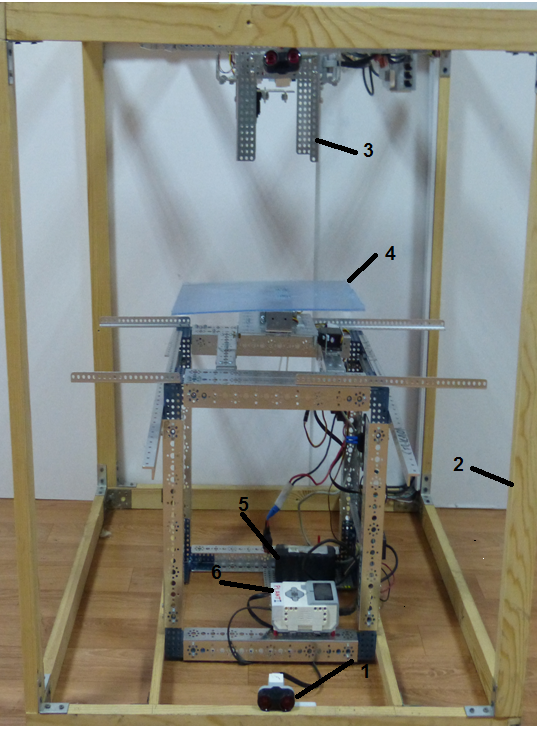 Рис.№1. Комплекс по сортировке мусора (вид спереди):датчик ультразвука,каркас,шахта,наклоняющаяся платформа,батарея на 12 В,микрокомпьютер.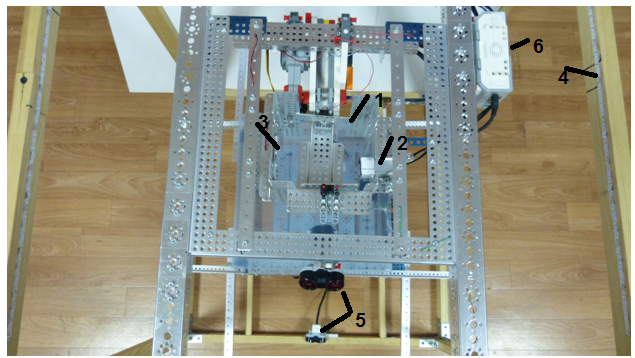  Рис.№2. Комплекс по сортировке мусора (вид сверху):датчик пресса и электропроводимости,датчик «присутствия» и светопропускаемости,белая светодиодная  лента,красная светодиодная лента,датчики ультразвука,микрокомпьютер.Таблица 1. Критерии сортировки мусора.Тип проверки                             ОбъектМеталлСтеклоБумагаПластикДеформация --++Светопропускаемость-+--Электропроводимость+---